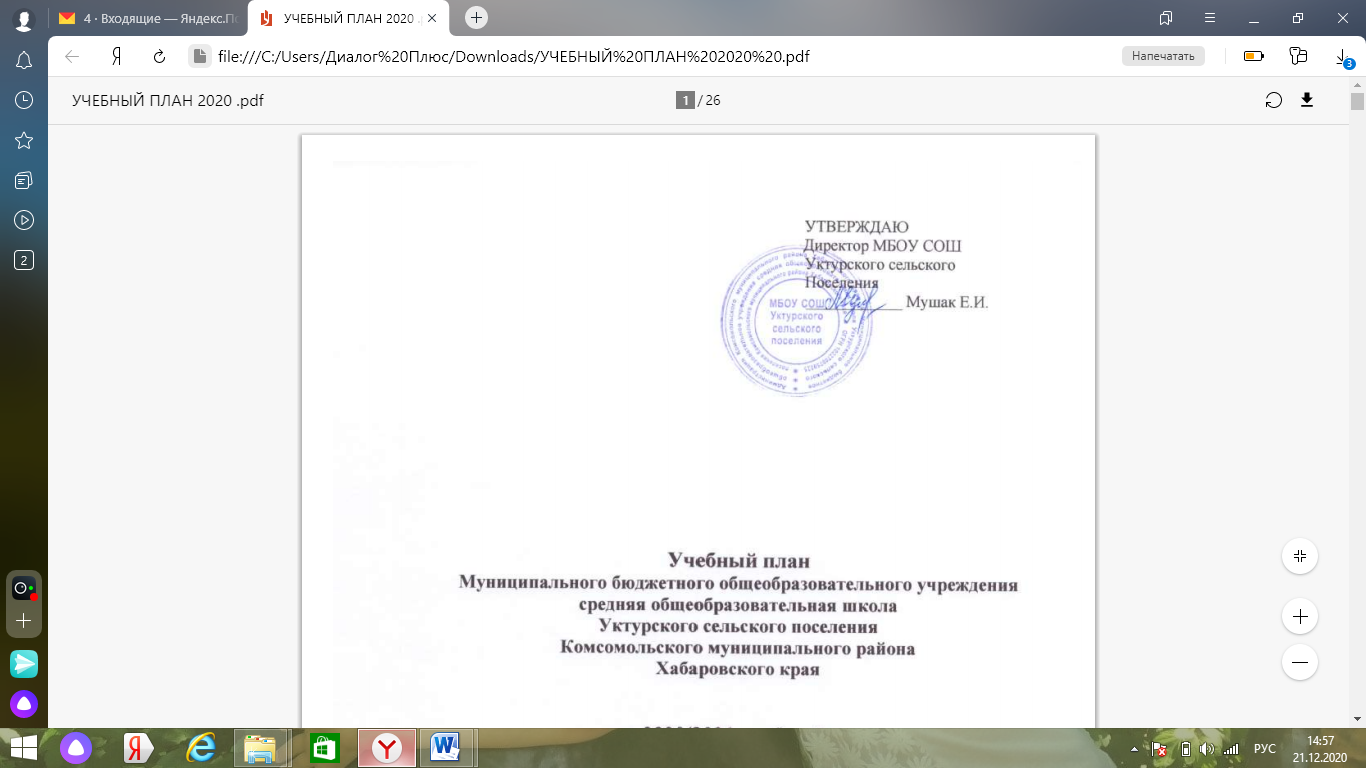 Учебный планМуниципального бюджетного общеобразовательного учреждениясредняя общеобразовательная школа Уктурского сельского поселенияКомсомольского муниципального районаХабаровского краяна 2020/2021 учебный годУЧЕБНЫЙ ПЛАНПояснительная записка к учебному плануна 2020/2021 учебный годУчебный план МБОУ СОШ Уктурского сельского поселения  разработан в соответствии со статьями 7,11,12,13,14,15,17, 28, 35, 42, 58, 66, 87 Закона Российской Федерации «Об образовании в РФ»; и составлен на основе нормативных документов, определяющих содержание общего образования.Учебный план разработан в преемственности с учебным планом 2019-2020 учебного года. Учебный план определяет максимальный объем учебной нагрузки обучающихся, состав учебных предметов, распределяет учебное время, отводимое на  освоение содержания образования классам, образовательным областям и учебным предметам. Реализуются государственные типовые и авторские учебные программы.  Организация образовательного процесса регламентируется годовым календарным учебным графиком и расписанием занятий, которые разрабатываются и утверждаются образовательным учреждением самостоятельно.В соответствии с учебным планом устанавливается следующая продолжительность учебного года:1 класс - 33 учебные недели;2-8, 10 классы - 34 учебные недели;9, 11 классы - 33 учебные недели без учета государственной итоговой  аттестации.Учебный план МБОУ СОШ Уктурского сельского поселения, реализующий программы общего образования на 2020/2021 учебный год,  обеспечивает выполнение гигиенических требований к режиму образовательного процесса, установленных СанПиН 2.4.2.2821-10 «Санитарно-эпидемиологические требования  к условиям и организации обучения в общеобразовательных учреждениях», и предусматривает: 4-летний срок освоения образовательных программ начального общего образования для 1-4 классов; 5-летний срок освоения образовательных программ основного общего образования для 5-9 классов;2-летний срок освоения образовательных программ среднего общего образования на основе различных сочетаний базовых и профильных предметов для 10-11 классов.Учебный план МБОУ СОШ Уктурского сельского поселения соответствует требованиям 5-дневной учебной недели в 1-х классах и 6-дневной учебной недели во 2-11 классах. Учебная нагрузка учащихся не превышает объема максимально допустимой нагрузки, установленной СанПиН 2.4.2. 2821-10 «Санитарно-эпидемиологические требования к условиям  и организации обучения учащихся в общеобразовательных учреждениях».Образовательная недельная нагрузка равномерно распределена в течение учебной недели, при этом объем максимальной допустимой нагрузки в течение дня составляет: для обучающихся 1 классов  организован «ступенчатый» режим обучения: 1 четверть – 3 урока по 35 минут с обязательной динамической паузой в середине рабочего дня, 2 четверть – 4 урока по 35 минут, 3-4 четверти – 4 урока по 45 минут;для обучающихся 2-4 классов – не более 5 уроков по 45 минут; для обучающихся 5-6 классов  – не более 6 уроков по 45 минут;для обучающихся 7-11 классов –  не более 6 уроков по 45 минут.Домашние задания  даются обучающимся с учетом возможности их  выполнения, а объем  заданий (по всем предметам) должен быть таким, чтобы затраты времени на его выполнение не превышали (в астрономических часах):в 1-х  классах - без домашнего задания,во 2-3 классах - 1,5 ч,в 4-5 классах - 2 ч,в 6-8 классах - 2,5 ч,в 9-11 классах - до 3,5 ч.Продолжительность учебной недели:для  1 классов -   5-дневная учебная неделя,для 2-11 классов -  6-и дневная неделя.Факультативные курсы и занятия по  внеурочной деятельности в школе проводятся во второй половине дня не ранее чем через 40 минут после окончания уроков. Максимальная учебная нагрузка обучающихся, предусмотренная учебным планом, соответствует требованиям СанПиН 2.4.2. 2821-10. Аттестация  обучающихся осуществляется следующим образом: для учащихся начального общего образования (1-4 классы) и основного общего образования (5-9 кассы) по четвертям, с аттестацией в конце каждой четверти. Аттестация учащихся на уровне среднего общего образования (10-11 классы) - по полугодиям в конце каждого полугодия.  В соответствии со ст. 58 Федерального Закона «Об образовании в Российской Федерации» от 29 декабря 2012 года №273-ФЗ «Промежуточная аттестация обучающихся»  - освоение образовательной программы сопровождается промежуточной аттестацией обучающихся.Промежуточной аттестации подлежат обучающиеся 1-8,10 кл. Учащиеся 1-4 классов, освоившие в полном объеме соответствующую образовательную программу учебного года, переводятся в следующий класс. Учащиеся 5- 8,10 классов, освоившие в полном объеме соответствующую образовательную программу учебного года, переводятся в следующий класс после сдачи переводных экзаменов.Учащиеся, не прошедшие промежуточной аттестации по уважительным причинам или имеющие академическую задолженность, переводятся в следующий класс условно (Приказ Министерства образования и науки Российской Федерации от 30.08.2013г. №1015 «Об утверждении порядка организации и осуществления образовательной деятельности по основным общеобразовательным программам – образовательным программам начального общего, основного общего и среднего общего образования» (с изм. от 17.07.2015г. №734);Государственная итоговая  аттестация обучающихся 9 и 11-х классов проводится в сроки, установленные Министерством образования и науки РФ.Н	а основании рекомендаций Департамента государственной политики в сфере общего образования (письмо Минобрнауки России от 15.07.2014 г. № 08-888 «Об аттестации учащихся общеобразовательных организаций по учебному предмету «Физическая культура») в ходе промежуточной аттестации по предмету «Физическая культура» учитываются результаты учащихся по итогам прохождения испытаний (тестов) ВФСК «ГТО».Обязательным приложением к  учебному плану является учебно-методическое обеспечение.Пояснительная запискак учебному плануI уровень обучения (1-4 классы)МБОУ СОШ Уктурского сельского поселенияна 2020/2021 учебный годУчебный план МБОУ СОШ Уктурского сельского поселения, реализующий основную образовательную программу начального общего образования,  является нормативным документом по введению и реализации федерального государственного образовательного стандарта начального общего образования в действие, определяет максимальный объем учебной нагрузки обучающихся, состав учебных предметов и направлений внеурочной деятельности, распределяет учебное время.Учебный план разработан  на основе:Федеральный закон от 29.12.2012 № 273-ФЗ «Об образовании в Российской Федерации» (ст.2,7, 11,12,13,14,15,17, 28, 35, 42, 58, 66, 87);Приказ Министерства образования Российской федерации «Об утверждении федерального базисного учебного плана для начального общего, основного общего и среднего (полного) общего образования и примерных учебных планов  для общеобразовательных учреждений Российской Федерации, реализующих программы общего образования» № 1312 от 09.03.2004 г. (с изменениями и дополнениями в ред. от 20.08.2008 N 241, 30.08.2010 № 889, 03.06.2011№ 1994, от 01.02.2012 № 74).Приказ Министерства образования и науки Российской Федерации от 30.08.2013г. № 1015 «Об утверждении порядка организации и осуществления образовательной деятельности по основным общеобразовательным программам – образовательным программам начального общего, основного общего и среднего общего образования» (с изм. от 17.07.2015г. № 734);Приказ Министерства образования и науки Российской Федерации от 06.10.2009 № 373 (ред. от 31.12.2015) «Об утверждении и введении в действие федерального государственного образовательного стандарта начального общего образования»; Приказ Министерства образования Российской Федерации  от 26.11.2010 г. № 1241 «О внесении изменений в федеральный государственный образовательный стандарт начального общего образования, утверждённый приказом Министерства образования и науки Российской Федерации от 6 октября 2009 г. № 373».( с изм. и доп. от 22.09.2011 г.№ 2357; с изм. и доп. от 18.12.2012 года № 1060; от.29.12.2014 г. № 1643,с изм. и доп. от 18.05.2015 года № 507; с изм. и доп. от 31.12.2015 года № 1576) Приказ Министерства образования и науки Российской Федерации от 19 декабря 2014г. № 1598 «Об утверждении федерального государственного образовательного стандарта начального общего образования обучающихся с ограниченными возможностями здоровья»Приказ Министерства образования и науки РФ от 13 января 2011 г. N 2
"О внесении изменений в перечень организаций, осуществляющих издание учебных пособий, которые допускаются к использованию в образовательном процессе в имеющих государственную аккредитацию и реализующих образовательные программы общего образования образовательных учреждениях"Приказ Министерства образования и науки Российской Федерации от 22.11.2019 г № 632 «О внесении изменений в федеральный перечень учебников, рекомендуемых к использованию при реализации имеющих государственную аккредитацию образовательных программ начального общего, основного общего, среднего общего образования, сформированный приказом Министерства просвещения РФ от 28 декабря 2018 г. № 345Примерная основная образовательная программа начального  общего образования (одобрено Федеральным учебно-методическим объединением по общему образованию. Протокол заседания от 8 апреля 2015 г. №1/15);Письмо Министерства образования и науки РФ от 21.04.2014 года № 08 – 516 «О реализации курса ОРКСЭ» Письмо Министерства образования и науки РФ от 25.05.2015 г № 08-761 «Об изучении предметных областей «Основы религиозных культур и светской этики» и «Основы духовно – нравственной культуры народов России»Письмо МО Хабаровского края от 26.02.2014 г. № 02.1-14-1888 «О реализации предметной области «Основы духовно – нравственной культуры народов России»;Постановление Главного государственного санитарного врача Российской Федерации №189 от 29.12.2010г. «Об утверждении СанПин 2.4.2.2821-10 «Санитарно-эпидемиологические требования к условиям и организации обучения в общеобразовательных учреждениях».Постановление Главного государственного санитарного врача РФ от 24.11.2015г. № 81 «О внесении изменений № 3 в СанПиН 2.4.2.2821-10 «Санитарно-эпидемиологические требования к условиям и организации обучения, содержания в общеобразовательных организациях»	В ходе освоения образовательных программ начального общего образования у обучающихся формируются базовые основы знаний и надпредметные умения, составляющие учебную деятельность младшего школьника и являющиеся фундаментом самообразования на следующих уровнях обучения:система учебных и познавательных мотивов: умение принимать, сохранять, реализовывать учебные цели, умение планировать, контролировать и оценивать учебные действия и их результат;универсальные учебные действия (познавательные, регулятивные  коммуникативные);познавательная мотивация, готовность и способность к сотрудничеству и совместной деятельности ученика с учителем и одноклассниками, основы нравственного поведения, здорового образа жизни.Обязательная часть учебного плана отражает содержание образования, которое обеспечивает достижение важнейших целей современного начального общего образования:формирование гражданской идентичности обучающихся, приобщение их к общекультурным, национальным и этнокультурным ценностям;готовность обучающихся к продолжению образования на последующих уровнях основного общего образования, их приобщение к информационным технологиям;формирование здорового образа жизни, элементарных правил поведения в экстремальных ситуациях;личностное развитие обучающегося в соответствии с его индивидуальностью.Содержание начального общего образования реализуется преимущественно за счет введения учебных курсов, обеспечивающих целостное восприятие мира. Организация учебного процесса осуществляется на основе системно-деятельностного подхода, а система оценки обеспечивает индивидуальные достижения обучающихся.Учебный план определяет:  перечень предметных областей: русский язык и литературное чтение, иностранный язык, математику и информатику, обществознание и естествознание, основы религиозных культур и светской этики, искусство, технологию и физическую культуру;Русский язык как родной язык реализуется через такие предметы, как литературное чтение. Отдельные часы на преподавание не выделяются.образовательные межпредметные модули;перечень  компонентов внеурочной  образовательной  деятельности, организованных в разных формах (клубной, студийной, секционной, кружковой, тренинговой, в общественно-полезных и социальных практиках) за пределами урочных занятий, с указанием объемов за учебный год и возрастов (годов обучения) учащихся. Обучение в 1-4 классах МБОУ СОШ Уктурского сельского поселения осуществляется  по образовательной системе «Начальная школа XXI века».Содержание образования на этой ступени реализуется преимущественно за счёт введения учебных курсов, обеспечивающих целостное восприятие мира, деятельностного подхода и индивидуализации обучения по каждому учебному предмету.В соответствии с Федеральным государственным образовательным стандартом начального общего образования, для развития представлений о значении нравственных норм и ценностей для достойной жизни личности, семьи, общества; формирование первоначальных представлений о светской этике, о традиционных религиях, их роли в культуре, истории и современности России, становлении российской государственности; осознание ценности человеческой жизни; воспитание нравственности, основанной на свободе совести и вероисповедания, духовных традициях народов России в учебный план  4 класса включён курс «Основы религиозной культуры  и светской этики»  (далее – ОРКСЭ)  1 час в неделю (всего 34 часов). Для изучения в рамках курса ОРКСЭ выбран модуль «Основы православной культуры». В третьих и четвертых классах  по 1 часу в каждом классе выделено на изучение предмета «Информатика» из часов  части, формируемой участниками образовательных отношений с целью развития познавательных интересов, интеллектуальных и творческих способностей обучающихся средствами ИКТ.3 часа во втором классе, 2 часа в третьем и 1 час в четвертом классе  из части, формируемой участниками образовательных отношений,  реализуются  через факультативные курсы:Инфознайка – 1 час в неделю во 2 классеСмысловые стратегии чтения  – 1 час в неделю во 2-4 классахМатематика и конструирование – 1 час в неделю во 2,3 классе       	Занятия внеурочной деятельностью для учащихся 1-4 классов обеспечивают реализацию индивидуальных потребностей обучающихся, проводятся по пяти направлениям: спортивно-оздоровительное, общекультурное, духовно-нравственное,  общеинтеллектуальное, социальное. В каждом направлении  определено количество часов и представлена вариативность видов деятельности с общей нагрузкой до 6 часов. Время, отведённое на внеурочную деятельность, не учитывается при определении максимально допустимой недельной нагрузки обучающихся, но учитывается при определении объёмов финансирования, направляемых на реализацию основной образовательной программы начального общего образования.Спортивно – оздоровительное направление реализуется через курсы: «Олимпиец» - 1 – 4 класс – 1 час в неделю;Духовно-нравственное направление осуществляется через курс «Мир деятельности» - 2-4 класс – 1 час в неделю и курс «Смысловые стратегии чтения» в 1 классе.Общекультурное направление реализуется через курсы: «Фотостудия» - 1 – 4 класс – 1 час в неделю.Общеинтеллектуальное направление реализуется: курсы «Клуб юных знатоков: мыслим, творим, исследуем» - 1 класс - 1час в неделю, «LEGOмир» - 2-4  класс – 1 час в неделю, «Шахматы» (клуб) – 1-4 класс – 1 час в неделю. Социальное направление реализуется через курс «Детский город профессий» (образовательная экспедиция)– 1 час в неделю во 2-3 классах,  «Познай себя» (курс ранней профориентации) – 1 час в неделю в 4 классе, «Учимся, играем, развиваемся» - 1час в неделю в 1 классе.МБОУ СОШ Уктурского сельского поселения в 1 классе определяет 5-дневную продолжительность учебной недели; во 2,3,4 классах – 6-ти дневную продолжительность учебной недели. Продолжительность учебного года в 1 классе  – 33 недели, во 2-4 классах – не менее 34 недель. 	Для обучающихся в 1 классе устанавливаются дополнительные недельные каникулы.   Продолжительность урока составляет: в 1 классе –  в сентябре, октябре - 3 урока по 35 минут каждый; со второй четверти - 4 урока по 45 минут каждый. Во 2-4 классах – 45 минут.Максимально допустимая недельная нагрузка:  в 1 классе – 21 час, во 2-4 классах – 26 часов.Учебный планМБОУ СОШ Уктурского сельского поселенияКомсомольского муниципального района Хабаровского краяна 2020/21 учебный год1-4 класс ФГОС НООПояснительная записка к учебному плану II уровень обучения (5 – 9 классы) (ФГОС ООО) МБОУ СОШ Укутрского сельского поселенияна 2020/2021 учебный годОсновное общее образование обеспечивает личностное самоопределение учащихся – формирование нравственных качеств личности, мировоззренческой позиции, гражданской зрелости; готовность к профессиональному выбору, к самостоятельному решению проблем в различных видах и сферах деятельности, к развитию творческих способностей.Содержание основного общего образования  является относительно завершенным и базовым для продолжения обучения в средней общеобразовательной школе или в учреждении профессионального образования, создает условия для получения обязательного среднего образования, подготовки учеников к выбору профиля дальнейшего образования, их социального самоопределения и самообразования.        	В 5-9-х классах продолжается работа по ФГОС основного общего образования.  	Учебный план разработан в соответствии с требованиями следующих нормативных документов:Федеральный закон РФ от 29 декабря 2012г. №273-ФЗ «Об образовании в РФ».(ст.2, 7,9,11,12,13, 14, 15, 17, 28, 35, 42, 58, 66, 87)Приказ Министерства образования Российской федерации «Об утверждении федерального базисного учебного плана для начального общего, основного общего и среднего (полного) общего образования и примерных учебных планов  для общеобразовательных учреждений Российской Федерации, реализующих программы общего образования» № 1312 от 09.03.2004 г. (с изменениями и дополнениями в ред. от 20.08.2008 N 241, 30.08.2010 № 889, 03.06.2011№ 1994, от 01.02.2012 № 74). Приказ Министерства образования и науки Российской Федерации от 17.12.2010 № 1897 «Федеральный государственный образовательный стандарт основного общего образования» (с изм. от 29.12.2014 № 1644, ред. от 31.12.2015 № 1577)Приказ Министерства образования и науки Российской Федерации от 30.08.2013г. № 1015 «Об утверждении порядка организации и осуществления образовательной деятельности по основным общеобразовательным программам – образовательным программам начального общего, основного общего и среднего общего образования» (с изм. от 17.07.2015г. № 734);Приказ Министерства образования и науки РФ от 13 января 2011 г. N 2"О внесении изменений в перечень организаций, осуществляющих издание учебных пособий, которые допускаются к использованию в образовательном процессе в имеющих государственную аккредитацию и реализующих образовательные программы общего образования образовательных учреждениях"Приказ Министерства образования и науки Российской Федерации от 22.11.2019 г № 632 «О внесении изменений в федеральный перечень учебников, рекомендуемых к использованию при реализации имеющих государственную аккредитацию образовательных программ начального общего, основного общего, среднего общего образования, сформированный приказом Министерства просвещения РФ от 28 декабря 2018 г. № 345Приказ Министерства образования и науки Российской Федерации «О внесении изменений в федеральный перечень учебников, рекомендуемых к использованию при реализации имеющих государственную аккредитацию образовательных программ начального общего, основного общего, среднего общего образования утвержденного приказом Министерства образования и науки Российской Федерации № 253 от 31.08.2014 года» № 576 от 08.06.2015 года(с изм. и доп. от 26.01.2016 г № 38; с изм. и доп. от 21.04.2017 г № 459)Письмо Департамента государственной политики в образовании Министерства образования и науки Российской Федерации от 04.03.2010 года № 03-413 «О методических рекомендациях по реализации элективных курсов»;Письмо Министерства образования и науки Российской Федерации от 12.05.2011 № 03-296 «Об организации внеурочной деятельности при введении федерального государственного образовательного стандарта общего образованияПостановление Главного государственного санитарного врача Российской Федерации № 189 от 29.12.2010г. «Об утверждении СанПин 2.4.2.2821-10 «Санитарно-эпидемиологические требования к условиям и организации обучения в общеобразовательных учреждениях».Постановление Главного государственного санитарного врача РФ от 24.11.2015г. № 81 «О внесении изменений № 3 в СанПиН 2.4.2.2821-10 «Санитарно-эпидемиологические требования к условиям и организации обучения, содержания в общеобразовательных организациях»Примерная основная образовательная программа основного  общего образования (одобрено Федеральным учебно-методическим объединением по общему образованию. Протокол заседания от 8 апреля 2015 г. №1/15);Учебный план рассчитан на 34 учебных недели. В 9 классе – на 33 учебных недели.  Продолжительность урока в 5-9 классах - 45 минут. Продолжительность учебной недели – 6 дней.Учебный план состоит из трех разделов: обязательная часть, часть, формируемая участниками образовательных отношений, а также внеурочная деятельность, осуществляемая во второй половине дня.Содержание образования, определенное обязательной частью, обеспечивает приобщение обучающихся к общекультурным и национально значимым ценностям, формирует систему предметных навыков и личностных качеств, соответствующих требованиям стандарта. Русский язык как родной язык реализуется через такие предметы, как история, литература и т.д. Отдельные часы на преподавание не выделяются.В 6 классе продолжится  обучение  класса кадетского типа (МЧС).В 8 классе продолжится  углубленное изучение русского языка –3 ч. в неделю.В 5-7-х классах из части, формируемой участниками образовательных отношений, один час отведен на изучение:- ОБЖ, с целью формирования у обучающихся современного уровня культуры безопасности, индивидуальной системы здорового образа жизни, антиэкстремистского мышления и антитеррористического поведения.В 8,9 классе из части, формируемой участниками образовательных отношений,  один  час отведен на изучение черчения, с целью формирования основ теории изображения предметов на плоскости, а также научить навыкам чтения и выполнения эскизов, чертежей, схем и наглядных изображений, с использованием условностей, установленных стандартами Единой системы конструкторской документации (ЕСКД).Часть, формируемая участниками образовательных отношений, обеспечивает региональные особенности образования и индивидуальные потребности обучающихся. Она представлена факультативами:Я и общество – 1 час в 5 классе, с целью способствовать развитию духовно-нравственной сферы личности, становлению социального поведения, основанного на уважении к личности, обществу, на уважении закона и правопорядка, а также развитию политической и правовой культуры, интереса к изучению социальных и гуманитарных дисциплин.Смысловые стратегии чтения  – 1 час в 7 классе, с целью формирования и развития читательской компетенции.Занятия внеурочной деятельности для учащихся 5-9 классов обеспечивают реализацию индивидуальных потребностей обучающихся, проводятся по пяти направлениям: спортивно-оздоровительное, общекультурное, духовно-нравственное,  общеинтеллектуальное, социальное. В каждом направлении  определено количество часов и представлена вариативность видов деятельности с общей нагрузкой 5 часов. Время, отведённое на внеурочную деятельность, не учитывается при определении максимально допустимой недельной нагрузки обучающихся, но учитывается при определении объёмов финансирования, направляемых на реализацию основной образовательной программы основного общего образования.5 классСпортивно-оздоровительное направление  реализуется через курсы «Готовимся сдавать ГТО» - 1 час в неделю, «Пешеходный туризм» - 0,5 часа в неделю.	Духовно-нравственное направление реализуется через курс «Мы вместе» - 0,5 часа в неделю.	Общеинтеллектуальное направление реализуется через курсы «Промышленный дизайн: проектирование материальной среды» -  1 ч в неделю, «Шахматы» - 1 ч в неделю, «Кибершкола» - 1 час в неделю.Общекультурное  направление реализуется через курс «Медиацентр» - 0,5 ч в неделю.	Социальное направление реализуется через курс «Детский город профессий» - 0,5 часа в неделю.6 классСпортивно-оздоровительное направление  реализуется через курсы «Готовимся сдавать ГТО» - 1 час в неделю, «Пожарно-прикладной спорт» – 0,5 часа в неделю, «Пешеходный туризм» - 0,5 часа в неделю.	Духовно-нравственное направление реализуется через курс «Этикет кадета» - 1 час в неделю.	Общеинтеллектуальное направление реализуется через курсы «Разработка приложений виртуальной и дополнительной реальности: 3-D  моделирование и программирование» -  1 ч в неделю, «Шахматы» - 1 ч в неделю.Общекультурное направление реализуется через курс «Медиацентр» - 0,5 часа в неделю.	Социальное направление реализуется через курс «Сделай свой выбор» - 0,5 часа в неделю.7 классСпортивно-оздоровительное направление  реализуется через курс «Готовимся сдавать ГТО» - 1 час в неделю.	Духовно-нравственное направление реализуется через курс  «Мы вместе» - 1 час в неделю.	Общекультурное  направление реализуется через курс «Школьная телестудия» - 0,5 часа в неделю.	Общеинтеллектуальное направление реализуется через курс «Кибершкола» - 1 час в неделю.	Социальное направление реализуется через курс «Сделай свой выбор» - 1 час в неделю.8-9 классСпортивно-оздоровительное направление  реализуется через курс «Готовимся сдавать ГТО» - по 1 часу в неделю.	Духовно-нравственное направление реализуется через курс  «Пресс-центр» - по 1 часу в неделю.	Общекультурное  направление реализуется через курсы «Школьная телестудия» - 1 час в неделю.	Общеинтеллектуальное направление реализуется через курсы «Сайтостроение» - по 1часу в неделю.Социальное направление реализуется через курсы «Шаг в профессию» - по 1 часу в неделю.Учебный планМБОУ СОШ Уктурского сельского поселенияКомсомольского муниципального района Хабаровского краяна 2020/21 учебный год5-9 класс ФГОС ООО(6-дневная учебная неделя)Пояснительная записка к учебному плану III уровень обучения (10 – 11  классы) МБОУ СОШ Уктурского сельского поселения на 2020/2021 учебный годУчебный план 10,11 класса  МБОУ СОШ Уктурского сельского поселения разработан на основе:Федеральный закон РФ от 29 декабря 2012г. №273-ФЗ «Об образовании в РФ» (ст. 11,12,13,14,15,17, 28, 35, 42, 58, 66, 87) Приказ Министерства образования и науки Российской Федерации от 06.10.2009 г № 413 «Об утверждении и введении в действие федерального государственного образовательного стандарта среднего общего образования»;Приказ Минобрнауки России от 17.05.2012  N 413 (ред. от 31.12.2015) "Об утверждении федерального государственного образовательного стандарта среднего общего образования" (Зарегистрировано в Минюсте России 07.06.2012 N  24480, с изменениями и дополнениями от 29.12.2014 № 1645, 31.12.2015 № 1578, 29.06.2017 №  613)Приказ Министерства образования Российской федерации «Об утверждении федерального базисного учебного плана для начального общего, основного общего и среднего (полного) общего образования и примерных учебных планов  для общеобразовательных учреждений Российской Федерации, реализующих программы общего образования» № 1312 от  09.03.2004 г.(с изменениями и дополнениями в ред. от 20.08.2008 N 241, 30.08.2010 № 889, 03.06.2011№ 1994, от 01.02.2012 № 74) Приказ Минобрнауки России от 30.08.2013 N 1015 (ред. от 17.07.2015) "Об утверждении Порядка организации и осуществления образовательной деятельности по основным общеобразовательным программам - образовательным программам начального общего, основного общего и среднего общего образования"Приказ Минобрнауки России от 13.01.2011 № 2 « О внесении изменений в перечень организаций, осуществляющих издание учебных пособий, которые допускаются к использованию в образовательном процессе, имеющих государственную аккредитацию и реализующих образовательные программы общего образования в образовательных учреждениях».Приказ Министерства образования и науки Российской Федерации от 22.11.2019 г № 632 «О внесении изменений в федеральный перечень учебников, рекомендуемых к использованию при реализации имеющих государственную аккредитацию образовательных программ начального общего, основного общего, среднего общего образования, сформированный приказом Министерства просвещения РФ от 28 декабря 2018 г. № 345Методическими рекомендациями Министерства образования и науки РФ по введению учебного предмета «Астрономия» как обязательного для изучения на уровне среднего общего образованияПисьмо Министерства образования и науки Российской Федерации от 27.04.2007 г.  № 03-898 «Методические рекомендации по организации образовательного процесса в общеобразовательных учреждениях по курсу «Основы безопасности жизнедеятельности» за счет времени вариативной части базисного учебного плана»;Письмо Департамента государственной политики в образовании Минобрнауки России от 04.03.2010 года № 03-413 «О методических рекомендациях по реализации элективных курсов»;Постановление Главного государственного санитарного врача Российской Федерации от 29.12.2010 г. № 189 «Об утверждении СанПиН 2.4.2.2821-10 «Санитарно-эпидемиологические требования к условиям и организации обучения в общеобразовательных учреждениях»Постановление Главного государственного санитарного врача РФ от 24.11.2015г. № 81 «О внесении изменений № 3 в СанПиН 2.4.2.2821-10 «Санитарно-эпидемиологические требования к условиям и организации обучения, содержания в общеобразовательных организациях»Примерная основная образовательная программа среднего общего образования одобрена решением федерального учебно-методического объединения по общему образованию (протокол от 28 июня 2016 г. № 2/16-з).МБОУ СОШ Уктурского сельского поселения в 10,11 классе определяет 6-дневную продолжительность учебной недели. Продолжительность учебного года в 10 классе не менее 34 недель, в 11 классе не менее 33 недель. Продолжительность урока составляет 45 минут. Максимально допустимая недельная нагрузка 37 часов. В 10 и 11 классах  введен социально-экономический профиль. На профильном уровне изучаются: русский язык, математика и обществознание. 	 Среднее общее образование направлено на дальнейшее становление и формирование личности обучающегося, развитие интереса к познанию и творческих способностей обучающегося,  формирование навыков самостоятельной учебной деятельности на  основе индивидуализации и профессиональной ориентации содержания среднего общего образования, подготовку обучающегося к жизни в обществе, самостоятельному жизненному выбору, продолжению образования и началу профессиональной деятельности. Среднее  общее образование является завершающим этапом общеобразовательной подготовки, обеспечивающим освоение обучающимся основных образовательных программ  на основе дифференциации обучения, которая обеспечивается введением профильного обучения. Учебный план состоит из трех разделов: обязательная часть, часть, формируемая участниками образовательных отношений, а также внеурочная деятельность, осуществляемая во второй половине дня.На изучение профильных предметов часы учебного плана 10-11 класса   распределены следующим образом:   Реализация регионального компонента в 10,11 классе осуществляется по предметам: «Литература», «История», «География», «Биология» за счет 15% учебного времени согласно Федеральным требованиям ХКК ГОС ОО  (согласно приказу по МБОУ СОШ Уктурского сельского поселения от 03.09.2012г.  № 102-од).Индивидуализация обучения, подготовка обучающихся к осознанному и ответственному выбору сферы будущей  профессиональной деятельности,  удовлетворения учебных потребностей учащихся и поддержки профиля, в 10-11 классах организованы элективные  курсы. Основными задачами элективных курсов являются:-  Расширение и углубление теоретической и практической подготовки учащихся по предметам данного профиля.- Обеспечение ориентации учащихся на  последующий выбор профиля профессиональной подготовки в среднем (специальном), высшем учебном заведении или в соответствующей области трудовой деятельности. - Удовлетворение познавательным интересам обучающихся в различных сферах человеческой деятельности.- Развитие содержания одного из базовых учебных предметов, что   позволяет поддерживать изучение смежных учебных предметов на профильном уровне или получить дополнительную подготовку для сдачи единого государственного экзамена. В учебном плане должно быть предусмотрено выполнение обучающимися индивидуального проекта.  Индивидуальный проект представляет собой особую форму организации деятельности обучающихся (учебное исследование или учебный проект).  Индивидуальный проект выполняется обучающимся самостоятельно под руководством учителя (тьютора) по выбранной теме в рамках одного или нескольких изучаемых учебных предметов, курсов в любой избранной области деятельности (познавательной, практической, учебно-исследовательской, социальной, художественно-творческой, иной).  Индивидуальный проект выполняется обучающимся в течение одного или двух лет в рамках учебного времени, специально отведённого учебным планом, и должен быть представлен в виде завершённого учебного исследования или разработанного проекта: информационного, творческого, социального, прикладного, инновационного, конструкторского, инженерного.Занятия внеурочной деятельности для учащихся 10-11 классов обеспечивают реализацию индивидуальных потребностей обучающихся, проводятся по пяти направлениям: спортивно-оздоровительное, общекультурное, духовно-нравственное,  общеинтеллектуальное, социальное. В каждом направлении  определено количество часов и представлена вариативность видов деятельности с общей нагрузкой 5 часов. Время, отведённое на внеурочную деятельность, не учитывается при определении максимально допустимой недельной нагрузки обучающихся, но учитывается при определении объёмов финансирования, направляемых на реализацию основной образовательной программы среднего общего образования.Спортивно-оздоровительное направление реализуется через «Готовимся сдавать ГТО» - по  1 часу в неделю.Духовно-нравственное направление  реализуется через волонтерский клуб «Дружина» - по 1 часу в неделю.Общеинтеллектуальное  направление реализуется через курс «Шахматы» - 1 час в неделю.Общекультурное направление реализуется через «Школьная телестудия» - по 1 часу в неделю.Социальное направление реализуется через курс «Мой выбор» - 1 час в неделю.УЧЕБНЫЙ ПЛАН                    III УРОВЕНЬ ОБУЧЕНИЯМБОУ СОШ Уктурского сельского поселения Комсомольского муниципального района Хабаровского края на 2020/2021 учебный год 10 класс (6 - дневная учебная неделя)ФГОС СООСоциально-экономический профиль обученияУЧЕБНЫЙ ПЛАН                    III УРОВЕНЬ ОБУЧЕНИЯМБОУ СОШ Уктурского сельского поселения Комсомольского муниципального района Хабаровского края на 2019/2020 учебный год 11 класс (6- дневная учебная неделя)ФГОС СООСоциально-экономический профиль обученияПредметная областьПредметная областьУчебные предметыКоличество часовКоличество часовКоличество часовКоличество часовКоличество часовКоличество часовКоличество часовКоличество часовПредметная областьПредметная областьУчебные предметы1 классОС «Начальная школа XXI века»5-дневная учебная неделя1 классОС «Начальная школа XXI века»5-дневная учебная неделя2 классОС «Начальная школа XXI века»6-дневная учебная неделя2 классОС «Начальная школа XXI века»6-дневная учебная неделя3 класс ОС «Начальная школа XXI века»6-дневная учебная неделя3 класс ОС «Начальная школа XXI века»6-дневная учебная неделя4 класс ОС «Начальная школа XXI века»6-дневная учебная неделя4 класс ОС «Начальная школа XXI века»6-дневная учебная неделяОбязательная частьОбязательная частьОбязательная частьОбязательная частьОбязательная частьОбязательная частьОбязательная частьОбязательная частьОбязательная частьОбязательная частьОбязательная частьРусский язык и литературное чтение Русский язык и литературное чтение Русский языкРусский язык5555555Русский язык и литературное чтение Русский язык и литературное чтение Литературное чтениеЛитературное чтение4444444Родной язык и литературное чтение на родном языке Родной язык и литературное чтение на родном языке Родной языкРодной язык0,250,250,250,250,250,250,25Родной язык и литературное чтение на родном языке Родной язык и литературное чтение на родном языке Родная литератураРодная литература0,250,250,250,250,250,250,25Иностранный языкИностранный языкИностранный язык (английский)Иностранный язык (английский)-222222Математика и информатикаМатематика и информатикаМатематика Математика 4444444Математика и информатикаМатематика и информатикаИнформатикаИнформатика---1111Обществознание и естествознаниеОбществознание и естествознаниеОкружающий мирОкружающий мир2222222Основы религиозных культур и светской этикиОсновы религиозных культур и светской этикиОсновы православной культурыОсновы православной культуры-----11ИскусствоИскусствоМузыка Музыка 1111111ИскусствоИскусствоИзобразительное искусствоИзобразительное искусство1111111Технология Технология Технология Технология 1 1 1 1 1 1 1 Физическая культураФизическая культураФизическая культураФизическая культура2,5333333Итого Итого 21232324,524,525,525,5Часть, формируемая участниками образовательных отношенийЧасть, формируемая участниками образовательных отношенийЧасть, формируемая участниками образовательных отношенийЧасть, формируемая участниками образовательных отношений-ФК ИнфознайкаФК ИнфознайкаФК ИнфознайкаФК Инфознайка11ФК Смысловые стратегии чтенияФК Смысловые стратегии чтенияФК Смысловые стратегии чтенияФК Смысловые стратегии чтения0,50,50,50,50,50,5ФК Математика и конструированиеФК Математика и конструированиеФК Математика и конструированиеФК Математика и конструирование1111Максимально  допустимая недельная нагрузкаМаксимально  допустимая недельная нагрузкаМаксимально  допустимая недельная нагрузкаМаксимально  допустимая недельная нагрузка21 262626262626Внеурочная  деятельностьВнеурочная  деятельностьВнеурочная  деятельностьВнеурочная  деятельностьВнеурочная  деятельностьВнеурочная  деятельностьВнеурочная  деятельностьВнеурочная  деятельностьВнеурочная  деятельностьВнеурочная  деятельностьВнеурочная  деятельностьНаправлениеНаименование /форма организацииНаименование /форма организацииНаименование /форма организацииСпортивно-оздоровительноеОлимпиецОлимпиецОлимпиец1111111Духовно-нравственноеНадпредметный  курс «Мир деятельности»Надпредметный  курс «Мир деятельности»Надпредметный  курс «Мир деятельности»11111Духовно-нравственноеСмысловые стратегии чтенияСмысловые стратегии чтенияСмысловые стратегии чтения11Общеинтеллектуальное Клуб юных знатоков: мыслим, творим, исследуем/проектКлуб юных знатоков: мыслим, творим, исследуем/проектКлуб юных знатоков: мыслим, творим, исследуем/проект11Общеинтеллектуальное LEGOмирLEGOмирLEGOмир11111Шахматы/клубШахматы/клубШахматы/клуб1111111Общекультурное Фотостудия Фотостудия Фотостудия 1111111СоциальноеДетский город профессий / образовательная экспедиция Детский город профессий / образовательная экспедиция Детский город профессий / образовательная экспедиция 1111СоциальноеПознай себя/профориентационный курсПознай себя/профориентационный курсПознай себя/профориентационный курс1СоциальноеУчимся, играем, развиваемсяУчимся, играем, развиваемсяУчимся, играем, развиваемся11Итого 6666666Всего к финансированию27273232323232Предметная областьПредметная областьУчебные предметыУчебные предметыКоличество часовКоличество часовКоличество часовКоличество часовКоличество часовКоличество часовКоличество часовКоличество часовКоличество часовПредметная областьПредметная областьУчебные предметыУчебные предметы5 класс6 класс6 класс6 класс7 класс7 класс8 класс8 класс9 классОбязательная частьОбязательная частьОбязательная частьОбязательная частьОбязательная частьОбязательная частьОбязательная частьОбязательная частьОбязательная частьОбязательная частьОбязательная частьОбязательная частьОбязательная частьРусский язык и литератураРусский язык и литератураРусский языкРусский язык566644333Русский язык и литератураРусский язык и литератураЛитератураЛитература333322223Родной язык и родная литература*Родной язык и родная литература*Родной языкРодной язык0,250,250,250,250,250,250,250,250,25Родной язык и родная литература*Родной язык и родная литература*Родная литератураРодная литература0,250,250,250,250,250,250,250,250,25Иностранный языкИностранный языкИностранный язык (английский)Иностранный язык (английский)333333333Иностранный языкИностранный языкВторой иностранный язык (китайский)Второй иностранный язык (китайский)222222222Математика и информатика Математика и информатика МатематикаМатематика555555555Математика и информатика Математика и информатика Информатика Информатика 11111Общественно-научные предметыОбщественно-научные предметыИсторияИстория222222223Общественно-научные предметыОбщественно-научные предметыОбществознаниеОбществознание11111111Общественно-научные предметыОбщественно-научные предметыГеографияГеография111122222Естественнонаучные предметыЕстественнонаучные предметыФизикаФизика22223Естественнонаучные предметыЕстественнонаучные предметыХимия Химия 222Естественнонаучные предметыЕстественнонаучные предметыБиологияБиология111111222Искусство Искусство Музыка Музыка 11111111-Искусство Искусство Изобразительное искусствоИзобразительное искусство11111111-Технология Технология Технология Технология 22222211-черчениечерчениечерчениечерчение1(+1)1(+1)1(+1)Физическая культура и основы безопасности жизнедеятельностиФизическая культура и основы безопасности жизнедеятельностиФизическая культураФизическая культура333333333Физическая культура и основы безопасности жизнедеятельностиФизическая культура и основы безопасности жизнедеятельностиОБЖОБЖ1 (+1)1(+1)1(+1)1(+1)1 (+1)1 (+1)111ИтогоИтого30,532,532,532,533,533,535,535,535,5Часть, формируемая участниками образовательных отношенийЧасть, формируемая участниками образовательных отношенийЧасть, формируемая участниками образовательных отношенийЧасть, формируемая участниками образовательных отношенийФК «Я и общество»ФК «Я и общество»ФК «Я и общество»ФК «Я и общество»1ФК «Смысловые стратегии чтения»ФК «Смысловые стратегии чтения»ФК «Смысловые стратегии чтения»ФК «Смысловые стратегии чтения»0,50,50,50,5110,50,50,5ФК «Основы медицинских знаний»ФК «Основы медицинских знаний»ФК «Основы медицинских знаний»ФК «Основы медицинских знаний»0,50,5Максимально допустимая недельная нагрузкаМаксимально допустимая недельная нагрузкаМаксимально допустимая недельная нагрузкаМаксимально допустимая недельная нагрузка323333333535363636Внеурочная деятельностьВнеурочная деятельностьВнеурочная деятельностьВнеурочная деятельностьВнеурочная деятельностьВнеурочная деятельностьВнеурочная деятельностьВнеурочная деятельностьВнеурочная деятельностьВнеурочная деятельностьВнеурочная деятельностьВнеурочная деятельностьВнеурочная деятельностьНаправлениеНаименование / форма организацииНаименование / форма организацииСпортивно-оздоровительноеГотовимся сдавать ГТОГотовимся сдавать ГТО 1 1 11111111Пожарно-прикладной спортПожарно-прикладной спорт0,5Пешеходный туризмПешеходный туризм0,50,50,50,5Духовно-нравственноеЭтикет кадета Этикет кадета 1Духовно-нравственноеМы вместеМы вместе0,50,50,511Пресс-центрПресс-центр1111Общеинтеллектуальное Промышленный дизайн: проектирование материальной средыПромышленный дизайн: проектирование материальной среды111Общеинтеллектуальное Разработка приложений виртуальной и дополнительной реальности: 3-D  моделирование и программированиеРазработка приложений виртуальной и дополнительной реальности: 3-D  моделирование и программирование1Общеинтеллектуальное Сайтостроение/ проектСайтостроение/ проект1111Общеинтеллектуальное Кибершкола Кибершкола 11111Общеинтеллектуальное Шахматы Шахматы 1111Общекультурное Школьная телестудияШкольная телестудия111111Медиацентр Медиацентр 0,50,50,50,5Социальное Детский город профессий/ образовательная экспедицияДетский город профессий/ образовательная экспедиция0,50,50,5Социальное Сделай свой выбор/ образовательная экспедицияСделай свой выбор/ образовательная экспедиция0,511Социальное Шаг в профессию/профессиональные пробыШаг в профессию/профессиональные пробы1111Итого Итого Итого 6666555555Всего к финансированиюВсего к финансированиюВсего к финансированию38383839404041414141ПредметКоличество часовКоличество часовПредмет10 класс11 классРусский язык33Математика 66Обществознание 33Предметная областьУчебные предметыУровень изучения Число учебных часов в неделюПредметная областьУчебные предметыУровень изучения 10 классОбязательные учебные предметы и предметы по выбору из числа обязательных предметных областей(базовый, углубленный уровни)Обязательные учебные предметы и предметы по выбору из числа обязательных предметных областей(базовый, углубленный уровни)Обязательные учебные предметы и предметы по выбору из числа обязательных предметных областей(базовый, углубленный уровни)Русский язык и литератураРусский языкУглубленный 3Русский язык и литератураЛитература Базовый 3Родной язык и родная литератураРодной языкБазовый 0,25Родной язык и родная литератураРодная литератураБазовый 0,25Иностранные языкиИностранный язык (английский)Базовый 3Математика и информатикаМатематика: алгебра и начала математического анализа, геометрия Углубленный 6Математика и информатикаИнформатика Базовый 1Общественные наукиИсторияБазовый 2Общественные наукиОбществознаниеУглубленный 3Общественные наукиГеография Базовый 1Естественные науки Химия Базовый  1Естественные науки Биология Базовый  1Естественные науки Физика Базовый 1Естественные науки Астрономия Базовый 1 Физическая культура, экология, ОБЖФизическая культураБазовый 3Физическая культура, экология, ОБЖОБЖБазовый 1ИТОГО30,5Часть, формируемая участниками образовательных отношенийЧасть, формируемая участниками образовательных отношенийЧасть, формируемая участниками образовательных отношенийЭлективные учебные предметы/курсыЭК «Экономика»ЭК «Экономика»1Элективные учебные предметы/курсыЭК «Право»ЭК «Право»1Элективные учебные предметы/курсыЭК «Методы решения физических задач»ЭК «Методы решения физических задач»1Элективные учебные предметы/курсыЭК «Смысловые стратегии чтения»ЭК «Смысловые стратегии чтения»1Элективные учебные предметы/курсыЭК Индивидуальный  проектЭК Индивидуальный  проект1Элективные учебные предметы/курсыЭК « Избранные вопросы биологии»ЭК « Избранные вопросы биологии»0,5Элективные учебные предметы/курсыЭК « Избранные вопросы органической химии»ЭК « Избранные вопросы органической химии»1ИТОГО6,5ИТОГО37Внеурочная деятельностьВнеурочная деятельностьВнеурочная деятельностьНаправлениеНаименование / форма организацииНаименование / форма организацииСпортивно-оздоровительноеГотовимся сдавать ГТОГотовимся сдавать ГТОСпортивно-оздоровительноеГотовимся сдавать ГТОГотовимся сдавать ГТО1Духовно-нравственноеВолонтерский клуб «Дружина»Волонтерский клуб «Дружина»1Общеинтеллектуальное Шахматы/клуб Шахматы/клуб 1Общекультурное Школьная телестудияШкольная телестудия1Социальное «Мой выбор»«Мой выбор»1ИТОГОИТОГОИТОГО5Всего к финансированиюВсего к финансированиюВсего к финансированию42Предметная областьУчебные предметыУровень изучения Число учебных часов в неделюПредметная областьУчебные предметыУровень изучения 11 классОбязательные учебные предметы и предметы по выбору из числа обязательных предметных областей(базовый, углубленный уровни)Обязательные учебные предметы и предметы по выбору из числа обязательных предметных областей(базовый, углубленный уровни)Обязательные учебные предметы и предметы по выбору из числа обязательных предметных областей(базовый, углубленный уровни)Русский язык и литератураРусский языкУглубленный 3Русский язык и литератураЛитература Базовый 3Родной язык и родная литератураРодной языкБазовый 0,25Родной язык и родная литератураРодная  литератураБазовый 0,25Иностранные языкиИностранный язык (английский)Базовый 3Математика и информатикаМатематика: алгебра и начала математического анализа, геометрия Углубленный 6Математика и информатикаИнформатика Базовый 1Общественные наукиИсторияБазовый 2Общественные наукиОбществознаниеУглубленный 3Общественные наукиГеография Базовый 1Естественные науки Химия Базовый  1Естественные науки Биология Базовый  1Естественные науки Физика Базовый 1Естественные науки Астрономия Базовый Физическая культура, экология, ОБЖФизическая культураБазовый 3Физическая культура, экология, ОБЖОБЖБазовый 1ИТОГО29,5Часть, формируемая участниками образовательных отношенийЧасть, формируемая участниками образовательных отношенийЧасть, формируемая участниками образовательных отношенийЭлективные учебные предметы/курсыЭК « Избранные вопросы биологии»ЭК « Избранные вопросы биологии»1Элективные учебные предметы/курсыЭК « Избранные вопросы органической химии»ЭК « Избранные вопросы органической химии»1Элективные учебные предметы/курсыЭК «Методы решения физических задач»ЭК «Методы решения физических задач»1Элективные учебные предметы/курсыЭК « Лингвистический анализ текста»ЭК « Лингвистический анализ текста»1Элективные учебные предметы/курсыЭК Индивидуальный  проектЭК Индивидуальный  проект1Элективные учебные предметы/курсыЭК Введение в педагогическую деятельностьЭК Введение в педагогическую деятельность1Элективные учебные предметы/курсыЭК «Экономика»ЭК «Экономика»0,25Элективные учебные предметы/курсыЭК «Право»ЭК «Право»0,25ИТОГО6ИТОГО36Внеурочная деятельностьВнеурочная деятельностьВнеурочная деятельностьСпортивно-оздоровительноеГотовимся сдавать ГТОГотовимся сдавать ГТО1Духовно-нравственноеВолонтерский клуб «Дружина»Волонтерский клуб «Дружина»1Общеинтеллектуальное Шахматы/клуб Шахматы/клуб 1Общекультурное Школьная телестудия Школьная телестудия 1Социальное «Мой выбор»«Мой выбор»1ИТОГОИТОГОИТОГО5Всего к финансированиюВсего к финансированиюВсего к финансированию41